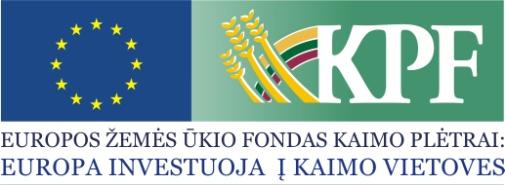 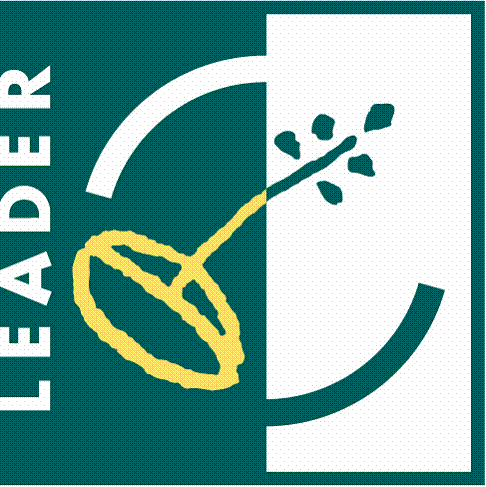 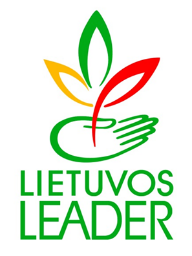 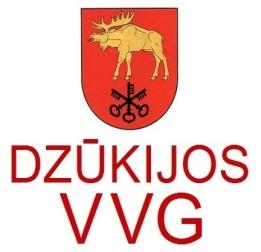 KVIETIMAS TEIKTI VIETOS PROJEKTUS Nr. 18Dzūkijos kaimo plėtros partnerių asociacija (Dzūkijos VVG) kviečia teikti paprastus kaimo vietovių vietos projektus pagal kaimo vietovių vietos plėtros strategijos ,,Lazdijų rajono kaimo plėtros strategija 2016-2023 m.“ (toliau – VPS)  priemones ir veiklos sritis:Bendra kvietimo teikti vietos projektus suma 366 740,00 Eur iš EŽŪFKP, Lietuvos Respublikos valstybės biudžeto lėšų. Vietos projektų finansavimo sąlygų aprašai skelbiami šiose interneto svetainėse, www.dzukijosvvg.lt ir www.nma.lt, taip pat VPS vykdytojos būstinėje adresu: Vilniaus g. 1-427, Lazdijai. Taip pat šioje spaudoje: rajoniniame laikraštyje ....Kvietimas teikti vietos projektus galioja nuo  2023 m. vasario mėn. 27 d. 08.00 val. iki  2023 m. balandžio mėn. 24 d. 24.00 val.Vietos projektų paraiškos priimamos pasirašytos kvalifikuotu  elektroniniu parašu, siunčiant elektroniniu paštu: info@dzukijosvvg.lt.Paraiškos ir jų priedai turi būti užpildyti lietuvių kalba, kartu su vietos projekto paraiška teikiami priedai turi būti sudaryti lietuvių kalba arba kartu turi būti pateiktas jų vertimas į lietuvių kalbą, patvirtintas vertimo paslaugas teikiančių kompetentingų įstaigų ar pareiškėjo.Per vieną konkrečios VPS priemonės ir (arba) veiklos srities paramos paraiškų priėmimo laikotarpį vietos projekto paraiškos teikėjas gali pateikti vieną vietos projekto paraišką (išskyrus išimtis, nurodytas Vietos projektų administravimo taisyklių 69 punkte).Informacija apie kvietimą teikti vietos projektus ir vietos projektų įgyvendinimą teikiama darbo dienomis nuo  8.00 iki 15.45  val., telefonu 8 616 23197,  8 603 19313, 8 607 93668 ir el. paštu: info@dzukijosvvg.lt. _____________________VPS priemonė„Ūkio ir verslo plėtra“ Nr. LEADER -19.2-6  veiklos sritis „Parama ne žemės ūkio verslui kaimo vietovėse pradėti Nr. LEADER-19.2-6.2.Remiamos veiklos:● Parama ekonominės veiklos pradžiai kaimo vietovėse, apimančiai įvairius ne žemės ūkio verslus, produktų gamybą, apdorojimą, perdirbimą, jų pardavimą, įvairių paslaugų teikimą, įskaitant paslaugas žemės ūkiui;● parama aktyvaus poilsio ir turizmo paslaugų kūrimui. Veiklos sritis skirta darbo vietoms kurti.VPS priemonė„Ūkio ir verslo plėtra“ Nr. LEADER -19.2-6  veiklos sritis „Parama ne žemės ūkio verslui kaimo vietovėse pradėti Nr. LEADER-19.2-6.2.Tinkami vietos projektų vykdytojai: ● Dzūkijos VVG teritorijoje (Lazdijų rajono savivaldybė, išskyrus Lazdijų miestą)  registruotos NVO (kaimo bendruomenės, jaunimo, sporto, kultūros ir kitos organizacijos),● Dzūkijos VVG teritorijoje nuolatinę gyvenamąją vietą deklaruojantys  fiziniai asmenys vyresni nei 18 metų (įskaitant ūkininkus),  ● Dzūkijos VVG teritorijoje įregistruoti   juridiniai asmenys (labai maža ir maža įmonė).VPS priemonė„Ūkio ir verslo plėtra“ Nr. LEADER -19.2-6  veiklos sritis „Parama ne žemės ūkio verslui kaimo vietovėse pradėti Nr. LEADER-19.2-6.2.Kvietimui skiriama VPS paramos lėšų suma 94 685,00 Eur.Didžiausia galima parama vienam vietos projektui įgyvendinti 50 000,00 Eur.VPS priemonė„Ūkio ir verslo plėtra“ Nr. LEADER -19.2-6  veiklos sritis „Parama ne žemės ūkio verslui kaimo vietovėse pradėti Nr. LEADER-19.2-6.2.Paramos lėšos vietos projektui įgyvendinti gali sudaryti:● iki 80 proc. visų tinkamų finansuoti vietos projekto išlaidų, kai  vietos projektą Dzūkijos VVG teritorijoje  registruotos NVO (kaimo bendruomenės, jaunimo, sporto, kultūros ir kitos organizacijos). ● iki 70 proc. tinkamų finansuoti išlaidų, kai vietos projektas yra privataus verslo pobūdžio (po jo įgyvendinimo projekte įsipareigojama gauti grynųjų pajamų) ir jį teikia privatus juridinis arba fizinis asmuo, atitinkantys labai mažai įmonei keliamus reikalavimus, nurodytus Lietuvos Respublikos smulkiojo ir vidutinio verslo plėtros įstatyme (taikoma juridiniams asmenis) ir Europos Komisijos 2003 m. gegužės 3 d. rekomendacijoje Nr. 2003/361/EC dėl labai mažos, mažos ir vidutinės įmonės apibrėžimo (taikoma fiziniams asmenims).● iki 50 proc. visų tinkamų finansuoti vietos projekto išlaidų, kai vietos projektas yra privataus verslo pobūdžio (po jo įgyvendinimo projekte įsipareigojama gauti grynųjų pajamų) ir jį teikia privatus juridinis arba fizinis asmuo, atitinkantys mažai įmonei keliamus reikalavimus, nurodytus Lietuvos Respublikos smulkiojo ir vidutinio verslo plėtros įstatyme (taikoma juridiniams asmenis) ir Europos Komisijos 2003 m. gegužės 3 d. rekomendacijoje Nr. 2003/361/EC dėl labai mažos, mažos ir vidutinės įmonės apibrėžimo (taikoma fiziniams asmenims).VPS priemonė„Ūkio ir verslo plėtra“ Nr. LEADER -19.2-6  veiklos sritis „Parama ne žemės ūkio verslui kaimo vietovėse pradėti Nr. LEADER-19.2-6.2.Finansavimo šaltiniai: EŽŪFKP ir Lietuvos Respublikos valstybės biudžeto lėšosVPS priemonė “Socialinio ir bendruomeninio  verslo kūrimas ir plėtra”, Nr. LEADER-19.2.-SAVA-1, veiklos sritis “Bendruomeninių ir kitų pelno nesiekiančių organizacijų verslų kūrimas ir plėtra”, Nr. LEADER-19.2-SAVA- 1.2.Remiamos veiklos:● Paslaugų, teikiamų gyventojams kūrimas ir plėtra (švietimo, kultūros, sporto, aplinkos tvarkymo: vejų pjovimas, vaismedžių genėjimas, šiukšlių išvežimas ir pan., namų priežiūros paslaugos, smulkių žemės sklypų įdirbimas,  buitinių paslaugų: kirpykla, skalbykla, siuvyklą, batų taisykla ir pan.).● Veiklų ir paslaugų, susijusių su turiningo laisvalaikio ir aktyvaus poilsio, kūrimas ir plėtra, didelį dėmesį skiriant neįgaliųjų žmonių integracijai ( laisvalaikio užimtumo, sporto veiklos, kultūros veiklos organizavimo paslaugų teikimas). ● Turizmą skatinančių veiklų kūrimas ir plėtra, įskaitant edukacinių programų vykdymą, kulinarinio paveldo ir tradicijų puoselėjimą (turizmo maršrutų, edukacinių programų, tradicinio paveldo produktų vystymo veiklos organizavimas).● Produktų gamyba, perdirbimas.Priemonė skirta  darbo vietoms kurti.  VPS priemonė “Socialinio ir bendruomeninio  verslo kūrimas ir plėtra”, Nr. LEADER-19.2.-SAVA-1, veiklos sritis “Bendruomeninių ir kitų pelno nesiekiančių organizacijų verslų kūrimas ir plėtra”, Nr. LEADER-19.2-SAVA- 1.2.Tinkami vietos projektų vykdytojai: Dzūkijos VVG teritorijoje (Lazdijų rajono savivaldybė, išskyrus Lazdijų miestą)  registruotos ir veikiančios NVO (kaimo bendruomenės, jaunimo, sporto, kultūros ir kitos organizacijos).VPS priemonė “Socialinio ir bendruomeninio  verslo kūrimas ir plėtra”, Nr. LEADER-19.2.-SAVA-1, veiklos sritis “Bendruomeninių ir kitų pelno nesiekiančių organizacijų verslų kūrimas ir plėtra”, Nr. LEADER-19.2-SAVA- 1.2.Kvietimui skiriama VPS paramos lėšų suma 50 000,00 Eur. Didžiausia galima parama vienam vietos projektui įgyvendinti 50 000,00 EurVPS priemonė “Socialinio ir bendruomeninio  verslo kūrimas ir plėtra”, Nr. LEADER-19.2.-SAVA-1, veiklos sritis “Bendruomeninių ir kitų pelno nesiekiančių organizacijų verslų kūrimas ir plėtra”, Nr. LEADER-19.2-SAVA- 1.2.Paramos vietos projektui įgyvendinti lyginamoji dalis iki 95 proc. visų tinkamų finansuoti vietos projektų išlaidų, kai vietos projektas yra bendruomeninio verslo, kaip apibrėžta Socialinio verslo vykdymo pagal Lietuvos kaimo plėtros 2014–2020 metų programos priemones gairėse, patvirtintose Lietuvos Respublikos žemės ūkio ministro 2017 m. lapkričio 9 d. įsakymu Nr. 3D-720 „Dėl Socialinio verslo vykdymo pagal Lietuvos kaimo plėtros 2014–2020 metų programos priemones gairių patvirtinimo“,  pobūdžio.VPS priemonė “Socialinio ir bendruomeninio  verslo kūrimas ir plėtra”, Nr. LEADER-19.2.-SAVA-1, veiklos sritis “Bendruomeninių ir kitų pelno nesiekiančių organizacijų verslų kūrimas ir plėtra”, Nr. LEADER-19.2-SAVA- 1.2.Finansavimo šaltiniai: EŽŪFKP ir Lietuvos Respublikos valstybės biudžeto lėšosVPS priemonė „Parama kaimo gyventojų aktyvumo ir pilietiškumo skatinimui, bendrų iniciatyvų rėmimui“ Nr. LEADER-19.2-SAVA-6  Remiamos veiklos: ● Parama kaimo gyventojų aktyvumo ir pilietiškumo skatinimui, bendrų iniciatyvų rėmimui;●  Parama sveikos gyvensenos ir aktyvaus poilsio propagavimui;● Parama įvairių jaunimo iniciatyvų kūrimuisi ir motyvacijos gyventi kaime didinimui.VPS priemonė „Parama kaimo gyventojų aktyvumo ir pilietiškumo skatinimui, bendrų iniciatyvų rėmimui“ Nr. LEADER-19.2-SAVA-6  Tinkami vietos projektų vykdytojai: ● Dzūkijos VVG teritorijoje (Lazdijų rajono savivaldybė, išskyrus Lazdijų miestą)  registruotos ir veiklą vykdančios nevyriausybinės (bendruomenės, jaunimo, sporto, kultūros ir kt.) organizacijos.VPS priemonė „Parama kaimo gyventojų aktyvumo ir pilietiškumo skatinimui, bendrų iniciatyvų rėmimui“ Nr. LEADER-19.2-SAVA-6  Kvietimui skiriama VPS paramos lėšų suma 22 055,00 Eur. Didžiausia galima parama vienam vietos projektui įgyvendinti 10 000,00 EurVPS priemonė „Parama kaimo gyventojų aktyvumo ir pilietiškumo skatinimui, bendrų iniciatyvų rėmimui“ Nr. LEADER-19.2-SAVA-6  Didžiausia paramos lėšų vietos projektui įgyvendinti lyginamoji dalis gali sudaryti:●  iki 95 proc. visų tinkamų finansuoti vietos projektų išlaidų, jei paramos prašoma veiklos vietos projektui (vietos veiklos projektu laikomas toks vietos projektas, kurio galutinis rezultatas pats savaime nėra materialusis turtas. Esmė yra pats projektas, o ne nuolatinė veikla);●  iki 80 proc. visų tinkamų finansuoti vietos projektų išlaidų, jei vietos projekte numatytos investicijos į įrangą ir kitą materialųjį turtą - naujų prekių, įrenginių ir (arba) įrangos (ilgalaikio turto), skirtų projekto reikmėms, įsigijimo išlaidos.VPS priemonė „Parama kaimo gyventojų aktyvumo ir pilietiškumo skatinimui, bendrų iniciatyvų rėmimui“ Nr. LEADER-19.2-SAVA-6  Finansavimo šaltiniai: EŽŪFKP ir Lietuvos Respublikos valstybės biudžeto lėšosVPS priemonė „Sumanaus kaimo kūrimas“ Nr. LEADER-19.2.-SAVA-7Remiamos veiklos: ● Socialinių, kultūrinių, švietimo, užimtumo, laisvalaikio praleidimo organizavimo ir kitų paslaugų, reikalingų vietos gyventojams ir atvykstantiems turistams teikimas (pvz.: mobilūs jaunimo centrai, informacinių technologijų,  išmaniųjų paslaugų teikimas, naujų turizmo traukos centrų, erdvių įkūrimas ar esamų modernizavimas,  pavežėjimo  ir kitų paslaugų platformų sukūrimas ir t.t.);  ● Sąlygų ekonominėms veikloms ar verslui kurti/ plėtoti sudarymas; ● Alternatyvių energijos šaltinių, aplinkos apsaugos ir (ar) klimato kaitos pokyčių švelninimo elementų  diegimas; ● Esamų ir naujai kuriamų vietos paslaugų/produktų kūrimas, populiarinimas, įvairinimas, edukacinių programų vykdymas.VPS priemonė „Sumanaus kaimo kūrimas“ Nr. LEADER-19.2.-SAVA-7Tinkami vietos projektų vykdytojai: Dzūkijos VVG teritorijoje (Lazdijų rajono savivaldybė, išskyrus Lazdijų miestą) registruoti ir/ar  veiklą vykdantys viešieji   juridiniai asmenysVPS priemonė „Sumanaus kaimo kūrimas“ Nr. LEADER-19.2.-SAVA-7Kvietimui skiriama VPS paramos lėšų suma 200 000,00 Eur. Didžiausia galima parama vienam vietos projektui įgyvendinti 200 000,00 Eur.VPS priemonė „Sumanaus kaimo kūrimas“ Nr. LEADER-19.2.-SAVA-7Paramos vietos projektui įgyvendinti lyginamoji dalis iki 80 proc.VPS priemonė „Sumanaus kaimo kūrimas“ Nr. LEADER-19.2.-SAVA-7Finansavimo šaltiniai: EURI lėšos.